九州パラ陸上競技協会平成３０年度第2回ワークショップin長崎実施要綱西九州合同合宿練習会平成30年度ワークショップin長崎（西九州合同練習）を開催します。今年で7回目となり恒例の行事となりました。非常に安全で気持ちよく走れて、以後の練習に参考になった。との参加者からも好評です。二日目は、自分が走れるｋｍ及びタイムを申告し、一番近い会員が優勝となる自己申告タイムレースを行ないます。（同じ競技レベルでのグループ走と副島選手のアドバイス）１．日　　時　　平成30年10月13日（土）14:30～17:00平成30年10月14日（日）10:00～12:00 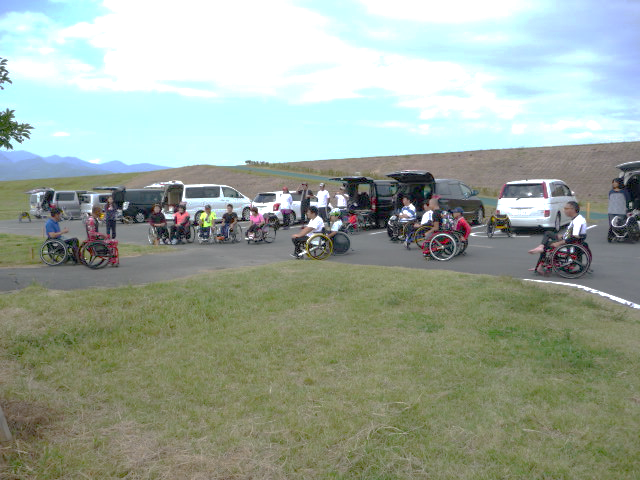 場　　所　　諫早干拓参 加 料　　無料    宿泊案内　　ニューステーションホテル・プレミア　　　　　　〒854-0072　諫早市永昌町4-26　℡（0957）-27-1122、　➿ 0120-797-112　　　　　 1泊朝食付　シングル　8400円、ツイン　15400円（2人分）　　　　　　　※身体障害者手帳の提示で宿泊費が1000円引となります。懇親会（夕食）1人2000円　同ホテル10Fレストラン（ケータリングにて対応）　 ５． 後　　　援  　新日本製薬（株）・（医）熊本機能病院・イシヌキ（株）・（株）橘木メディカ・車いす販売トミカワ・（特非）はぁとスペース・(一社)ソシオSOEJIMA・（特非）キッズスポッチャ６．スケジュール(予定)
7.  申 込 み
別添の申込書に必要事項を記入し、郵送、FAXまたはメールで申し込み下さい。
（１）申込締切日：　平成30年9月26日（水） 宿泊の関係上
（２）申　込　先：　（一社）ウィルチェアアスリートクラブ　ソシオSOEJMA事務局　　　〒859-0306　長崎県諫早市白原町2200　℡＆Fax　095-34-7808　　　　　　　　　　　　　　　　　　　　　　　　　 　  mail :  socio@m-soejima.com日　　時内　　　容場　　　所13日14:30受付（諫早干拓広場）　　15:00練習開始（同じ競技レベルでのグループ走）諫早干拓道路　　17:00練習終了18:00各自予約のホテルへ移動各自予約ホテル19:30食事会ホテル10Fレストラン14日09:30集合諫早干拓広場　　10:00練習（自己申告タイムレース）諫早干拓道路12:00自己申告タイムトライアル表彰協会として終了解散午後からは自由参加午後からは自由参加午後からは自由参加　　12:30昼食(希望者のみ、自費負担)（協会対応）　　14:00希望者のみ諫早干拓道路自由解散自由解散自由解散